Supplementary File 3. Scoring Sheet for SCARP:7-8 Years 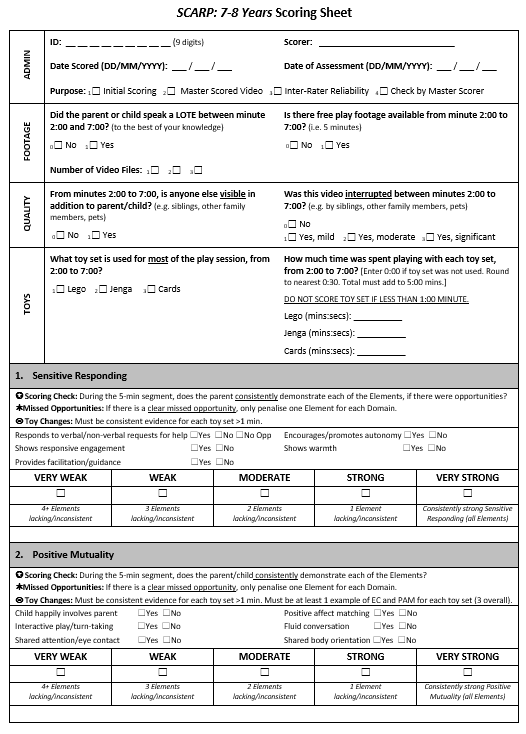 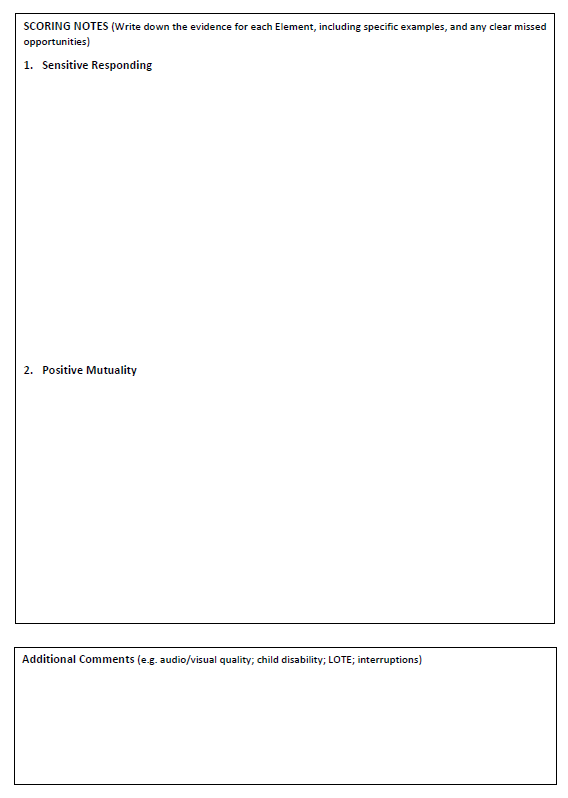 